§13052.  Commissioner's powers and duties regarding watercraft1.  Register watercraft.  The commissioner shall annually register watercraft and issue certificates, licenses and permits as provided in this chapter.[PL 2003, c. 414, Pt. A, §2 (NEW); PL 2003, c. 614, §9 (AFF).]2.  Promote safety; education courses.  The commissioner shall promote safety for persons and property in connection with the use and operation of watercraft.  The commissioner, in accordance with section 13051, shall implement the boater safety and education course or equivalency exam requirements of this chapter.[PL 2023, c. 206, §3 (AMD).]3.  Federal grants.  The commissioner may participate in such federal grants in aid as may be forthcoming to the State from the federal Boat Safety Act of 1971, Public Law 92-75, as amended.[PL 2003, c. 414, Pt. A, §2 (NEW); PL 2003, c. 614, §9 (AFF).]4.  Coast Guard report.  The commissioner shall make an annual report to the Coast Guard as required under federal law of the certificates of number issued by the commissioner.[PL 2003, c. 414, Pt. A, §2 (NEW); PL 2003, c. 614, §9 (AFF).]5.  Registration list distribution.  The commissioner shall distribute a list of registrations issued as follows.A.  When the legal residence of an applicant is a municipality within the State, the commissioner shall mail annually a list of registrations to the tax collector of that municipality.  [PL 2003, c. 414, Pt. A, §2 (NEW); PL 2003, c. 614, §9 (AFF).]B.  When the legal residence of the applicant is outside of the State and the boat is situated within a municipality in the State, the commissioner shall mail annually a list of registrations to the tax collector of that municipality.  [PL 2003, c. 414, Pt. A, §2 (NEW); PL 2003, c. 614, §9 (AFF).]C.  In all other cases, the commissioner shall send a list of registrations annually to the Department of Administrative and Financial Services, Bureau of Revenue Services.  [PL 2003, c. 414, Pt. A, §2 (NEW); PL 2003, c. 614, §9 (AFF).][PL 2003, c. 414, Pt. A, §2 (NEW); PL 2003, c. 614, §9 (AFF).]6.  Information to federal officials or agencies.  The commissioner shall transmit any information compiled or otherwise available to the commissioner pursuant to sections 13069‑A, 13069‑B and 13069‑C to an authorized official or agency of the United States, in accordance with any request duly made by that official or agency.[PL 2005, c. 436, §2 (AMD).]SECTION HISTORYPL 2003, c. 414, §A2 (NEW). PL 2003, c. 414, §D7 (AFF). PL 2003, c. 614, §9 (AFF). PL 2005, c. 436, §2 (AMD). PL 2021, c. 656, §3 (AMD). PL 2023, c. 206, §3 (AMD). The State of Maine claims a copyright in its codified statutes. If you intend to republish this material, we require that you include the following disclaimer in your publication:All copyrights and other rights to statutory text are reserved by the State of Maine. The text included in this publication reflects changes made through the First Regular and First Special Session of the 131st Maine Legislature and is current through November 1, 2023
                    . The text is subject to change without notice. It is a version that has not been officially certified by the Secretary of State. Refer to the Maine Revised Statutes Annotated and supplements for certified text.
                The Office of the Revisor of Statutes also requests that you send us one copy of any statutory publication you may produce. Our goal is not to restrict publishing activity, but to keep track of who is publishing what, to identify any needless duplication and to preserve the State's copyright rights.PLEASE NOTE: The Revisor's Office cannot perform research for or provide legal advice or interpretation of Maine law to the public. If you need legal assistance, please contact a qualified attorney.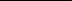 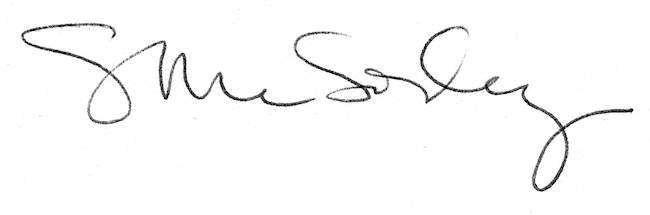 